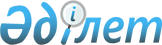 О внесении в Верховный Совет Республики Казахстан на ратификацию Конвенции о международной гражданской авиацииПостановление Кабинета Министров Республики Казахстан от 18 мая 1992 г. N 435



          В целях развития международных воздушных сообщений Кабинет
Министров Республики Казахстан постановляет:




          Внести в Верховный Совет Республики Казахстан на ратификацию
Конвенцию о международной гражданской авиации (Чикаго, 1944 год)
(прилагается).




            Премьер-министр




      Республики Казахстан









					© 2012. РГП на ПХВ «Институт законодательства и правовой информации Республики Казахстан» Министерства юстиции Республики Казахстан
				